Restricted consultation application form – Physiotherapy Restricted consultation – further informationThese questions and answers have been developed in collaboration with Australian Physiotherapy Association. 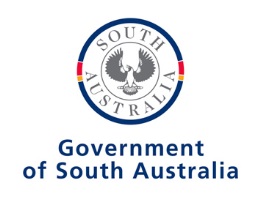 Please submit ALL applications to the Claims Agent:Section 1: Patient detailsSection 1: Patient detailsPatient name:         Claim number:        Date of injury:         Claims agent:        Specific diagnosis:          Case manager:            Section 2: Eligibility to apply Section 2: Eligibility to apply Section 2: Eligibility to apply Are you the primary treating physiotherapist?                    Yes    ☐  NoIf you have answered YES to these 3 questions, you are eligible to apply for Restricted Consultation service. Have you delivered a PT108, PT210 or PT212 to this patient?                     Yes     ☐  NoIf you have answered YES to these 3 questions, you are eligible to apply for Restricted Consultation service. Are you managing the patient as part of a cohesive team?   Yes     ☐  NoIf you have answered YES to these 3 questions, you are eligible to apply for Restricted Consultation service. Section 3: Details of treating team and current treatmentSection 3: Details of treating team and current treatmentSection 3: Details of treating team and current treatmentSection 3: Details of treating team and current treatmentDisciplineName of practitionerDate of last contactFrequency and method of communication Treating doctorSpecialistPsychologistOccupational therapistOther allied health practitionerPsychosocial screening tool(s) used (Unabbreviated tool description)Previous/BaselinePrevious/BaselineUpdateUpdatePsychosocial screening tool(s) used (Unabbreviated tool description)DateScoreDateScoreFunctional outcome measure tool(s) used(Unabbreviated tool description)Previous/BaselinePrevious/BaselineUpdateUpdateFunctional outcome measure tool(s) used(Unabbreviated tool description)DateScoreDateScoreSection 4: Rationale for restricted consultation application (unabbreviated dot point form accepted)Section 4: Rationale for restricted consultation application (unabbreviated dot point form accepted)Number of services requested (max. 6 for the life of the patient’s claim)Clinical summary (max. 100 words)Clinical summary (max. 100 words)Proposed intervention (max. 100 words)Proposed intervention (max. 100 words)Functional goals (including capacity) that will be achieved (max. 100 words)Functional goals (including capacity) that will be achieved (max. 100 words)Prognosis for impairment, function and return to work (max. 100 words)Prognosis for impairment, function and return to work (max. 100 words)Section 5: AcknowledgementSection 5: Acknowledgement I have read and acknowledge the following:  I have read and acknowledge the following: Treating Physiotherapist name:       Practice name:       Phone number:       Practice address:       Email:      Date:       Defining restricted consultationDefining restricted consultationWhy is this service called restricted consultation?This name is given to indicate that use of the service will be restricted to limited cases, and to 6 sessions for the lifetime of a claim. Approval to use this service will be restricted to when:specific criteria are met, andadequate evidence-based clinical reasoning is provided.What is the difference between a long consultation and a restricted consultation?A long subsequent consultation (PT212) may be billed where the complexity of the injury requires extra time for history taking, examination, treatment, documenting and liaison. It does not require prior approval by the case manager as long as the service criteria are met. A restricted consultation (PT214) requires prior approval by the case manager through an application process. Application process and outcomeApplication process and outcomeWhat specific criteria needs to be met for a restricted consultation application to be considered?A restricted consultation application can only be requested where the applicant is the primary treating physiotherapist.A restricted consultation application can only be requested where a prior consultation has been delivered.The physiotherapist should complete both page 1 and 2 of the application form.Who reviews the applications?The case manager will then assess the application and recommendation and advise the provider.Completed applications should be submitted to the Claims Agent as per instructions on the application form.Who do I contact if I have a question relating to the application process?For support relating to the process, contact ReturnToWorkSA’s Physiotherapy Advisor on 8238 5866, or email alliedhealthsupport@rtwsa.com.Who do I contact if I haven’t heard the outcome of my application by 7 business days? Applications will be reviewed within 7 business days of receipt.Case managers will notify you of the outcome of your application.If you have not been informed of the outcome of your application by 7 business days, please contact the case manager to clarify.LimitsLimitsAre you only allowed to submit a single restricted consultation application over the lifetime of a claim?There is no limit to the number of applications that a physiotherapist submits for a patient. However, ReturnToWorkSA will only reimburse a maximum of 6 sessions of restricted consultation per patient.Consideration may be given where multiple applications are submitted for a patient. Examples of this include:when an original application has been denied, and the worker’s circumstances change over timewhen an original application for less than 6 sessions is approved, and a further application is submitted for the balance of sessions up to the maximum of 6 sessions for the lifetime of the claim.Does the restricted consultation approval only allow a maximum of 6 sessions – each up to one hour duration?Yes. The maximum number of restricted consultation sessions that will be reimbursed per patient is 6.Where it is reasonable and necessary, physiotherapists can treat the same patient with subsequent (PT210) and/or long consultations (PT212) simultaneous to 6 restricted consultations but not provided on the same day.Does the limit of 6 restricted consultation sessions apply for patients seriously injured at work?Yes. The maximum of 6 restricted consultation sessions is expected to meet the needs of most patients. Where a physiotherapist believes further restricted consultations are clinically necessary to manage a patient’s condition, he/she should speak with the patient’s case manager. The case manager will review the patient’s circumstances on a case-by-case basis with you to plan future needs, and may seek advice from ReturnToWorkSA’s Physiotherapy Advisor for guidance.I am a neuro-physiotherapist and conduct one hour initial assessments. If I find out during the assessment that my patient is a ReturnToWorkSA patient, can I obtain retrospective approval for a restricted consultation?No. An application cannot be lodged or approved retrospectively. A restricted consultation will only be reimbursed where the case manager has given prior approval.In this case, you would need to invoice the initial consultation as a PT108. You can then submit an application for restricted consultation for subsequent consultations where relevant.Payment and reviewPayment and reviewWill I be paid for completing an application for restricted consultation?No. There is no payment for completing the application form.What does “not to be concurrent with other treatment services mean”?A restricted consultation cannot be invoiced on the same day as another consultation.Restricted consultation sessions can be used as part of a broader management plan that includes other physiotherapy services such as subsequent consultation (PT210), long subsequent consultation (PT212), workplace visit (PT216) where it is reasonable and necessary.If the case manager denies my restricted consultation application, what is the review process?Contact the case manager in the first instance. Depending on the reason for denying the application, the case manager may involve ReturnToWorkSA’s Physiotherapy Advisor to conduct the review and have a conversation with you.Physiotherapy management planPhysiotherapy management planIf I submit a restricted consultation application, do I still need to complete a management plan?Yes. The Physiotherapy management plan and the restricted consultation application form are separate documents.A management plan should be completed where more than 10 treatment sessions will be delivered within a practice, and then every 12 weeks thereafter, or as requested by the case manager. A management plan is valid for a maximum of 12 weeks and should be completed irrespective of a restricted consultation application.